Муниципальное общеобразовательное учреждение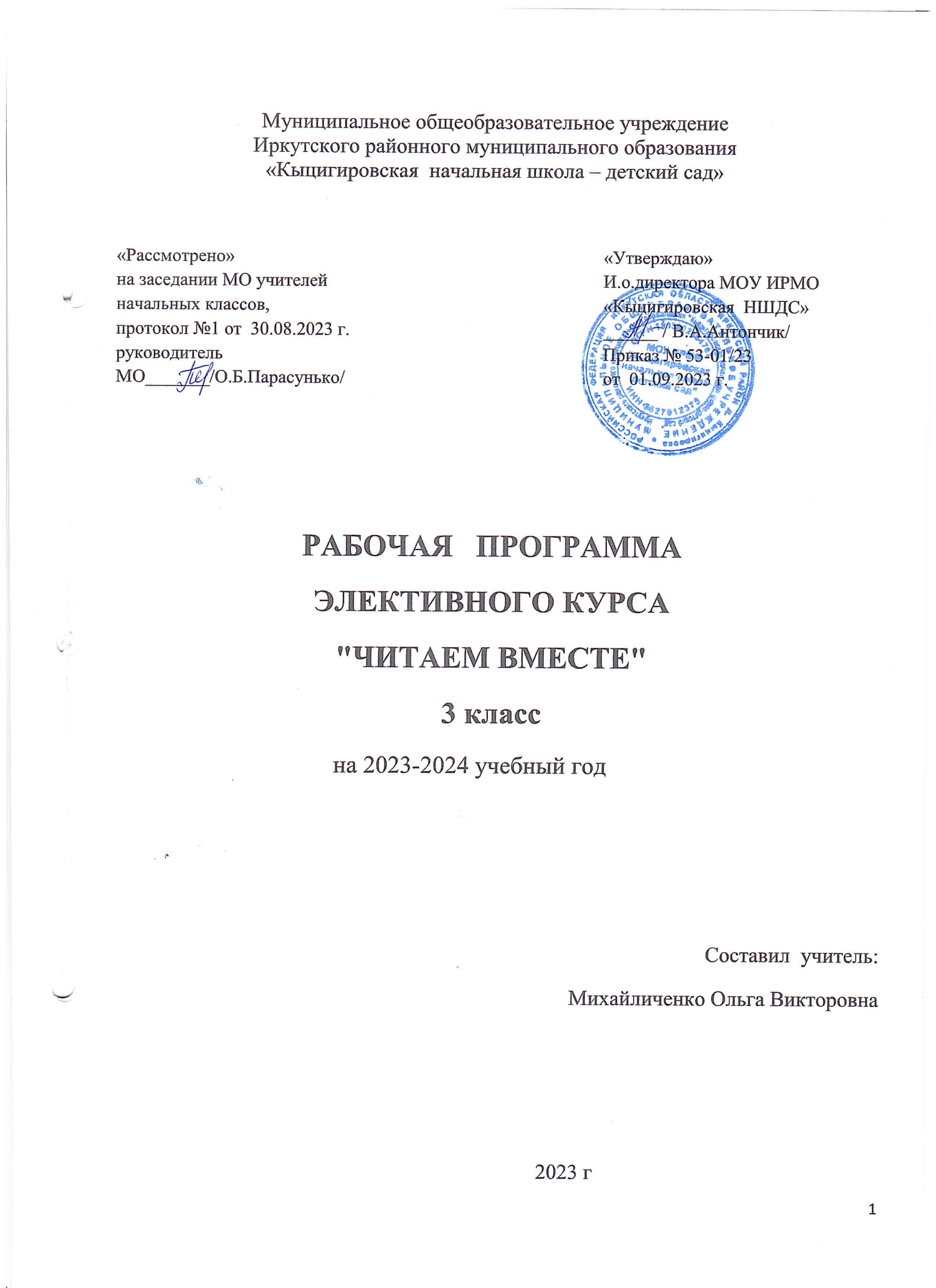 Иркутского районного муниципального образования«Кыцигировская  начальная школа – детский сад»РАБОЧАЯ   ПРОГРАММА ЭЛЕКТИВНОГО КУРСА"ЧИТАЕМ ВМЕСТЕ" 3 класс                                      на 2023-2024 учебный год  Составил  учитель: Михайличенко Ольга Викторовна                                                                                                                           2023 г Пояснительная записка.       Программа  «Читаем вместе» разработана в соответствии с требованиями Федерального государственного образовательного стандарта начального общего образования, Концепции духовно-нравственного развития и воспитания личности гражданина России, планируемых результатов начального общего образования.  Данная программа реализует духовно-нравственное направление и учитывает возрастные, общеучебные и психологические особенности младшего школьника.Цель программы:   воспитание младших школьников как активных читателей, формирование интереса к чтению и раскрытие перед детьми мира нравственно-эстетических ценностей, накопленных предыдущими поколениямиЗадачи:  обеспечивать полноценное восприятие учащимися литературного произведения, понимание текста и специфики его литературной формы; научить учащихся понимать точку зрения писателя, формулировать и выражать свою точку зрения (позицию читателя); систематически отрабатывать умения читать вслух, молча, выразительно, пользоваться основными видами чтения (ознакомительным, изучающим, поисковым и просмотровым);включать учащихся в эмоционально-творческую деятельность в процессе чтения, учить работать в парах и группах;формировать литературоведческие представления, необходимые для понимания литературы как искусства слова; расширять круг чтения учащихся, создавать «литературное пространство», соответствующее возрастным особенностям и уровню подготовки учащихся и обеспечивающее условия для формирования универсальных учебных действий .      Для реализации программного содержания используютсяобразовательные технологии: - игровые технологии;            - ИКТ;            - здоровьесберегающая технология;       - технология продуктивного чтения.В основе программы лежит системно – деятельностный подход.        Представленная в программе система работы позволяет осуществить внедрение новых технологий, нестандартных форм работы во внеурочной деятельности, развить речь учащихся, повысить учебную мотивацию детей и, главное, воспитать грамотного читателя. Использование компьютерных и мультимедийных технологий значительно повысит эффективность работы по воспитанию интереса к книге, к чтению. Основной метод - метод проблемного обучения, позволяющий путем создания проблемных ситуаций, с помощью информационных вопросов и гибкого их обсуждения повысить заинтересованность учащихся в тематике занятий.       Круг чтения от класса к классу постепенно расширяет читательские возможности детей и их знания об окружающем мире, о своих сверстниках, об их жизни, играх, приключениях, о природе, об истории нашей Родины, помогающие накоплению социально-нравственного опыта ребенка, обретению качеств «читательской самостоятельности».            Круг чтения: художественная литература, стихотворения, рассказы, сказки, произведения писателей родного края.Работа с детской книгой: умение различать основные элементы книги, определение содержания по названию (автор, заглавие).  Ориентировка в группе книг, определение темы чтения, выбор книг по заданным признакам. Закрепление навыка коллективного воспроизведения прочитанного по вопросам учителя. Нравственная оценка ситуаций, поведения и поступков героев. Умение содержать в порядке классный уголок чтения.Календарно-тематическое планирование    3 класс«Рассмотрено»на заседании МО учителей начальных классов, протокол №1 от  30.08.2023 г.руководитель МО_______/О.Б.Парасунько/«Утверждаю»И.о.директора МОУ ИРМО«Кыцигировская  НШДС»______ / В.А.Антончик/Приказ № 53-01/23                       от  01.09.2023 г.№ п/пТема занятияКол-вочасовУчебная деятельность учащихсяДатапроведениякорректировка1Вводное занятие.Конкурс рисунков попрочитанным книгам за лето.1Выявление читательских интересов и предпочтений. Знакомство с памяткой «Как работать с книгой». 2Посещение библиотекиОбзор новых книг длячтения в 3 классе.1Слушание, просмотр м/ф, рассказы детей.3- 4 Русские народные сказки. Литературная игра-викторина. 2Слушание, выполнение заданий, просмотр м/ф.3- 4 Русские народные сказки. Литературная игра-викторина. 2Слушание, выполнение заданий, просмотр м/ф.5 -6Знакомство с жанровым разнообразием сказок: волшебными, бытовыми, о животных. 2Слушание и рассматривание книг, уточнение значений непонятных слов.5 -6Знакомство с жанровым разнообразием сказок: волшебными, бытовыми, о животных. 2Слушание и рассматривание книг, уточнение значений непонятных слов.7Знакомство с творчеством А.С. Пушкина-сказочника, его биографией.1Пересказ по серии картинок.8 - 9Сказки А.С.Пушкина2Инсценирование  сказки.8 - 9Сказки А.С.Пушкина2Инсценирование  сказки.10Совместное чтение сказок русских писателей. 1Игра – викторина.11 - 12Рассказы, сказки, басни Л. Н. Толстого, Д. К. Ушинского. 2Слушание, рассказы детей.11 - 12Рассказы, сказки, басни Л. Н. Толстого, Д. К. Ушинского. 2Слушание, рассказы детей.13 - 14Стихи русских поэтов об осени. Выразительное чтение2Просмотр м/ф. Чтение по ролям. Пересказ.13 - 14Стихи русских поэтов об осени. Выразительное чтение2Просмотр м/ф. Чтение по ролям. Пересказ.15 -  16 - 17 Знакомство со стихами об осени Ф. Тютчева, А. Майкова, А. Толстого, С. Есенина. Выразительное чтение3Самостоятельное чтение.15 -  16 - 17 Знакомство со стихами об осени Ф. Тютчева, А. Майкова, А. Толстого, С. Есенина. Выразительное чтение3Самостоятельное чтение.15 -  16 - 17 Знакомство со стихами об осени Ф. Тютчева, А. Майкова, А. Толстого, С. Есенина. Выразительное чтение3Самостоятельное чтение.18 - 19Творчество К. Чуковского. Сказки и стихи К. Чуковского2Работа с иллюстрациями.Пересказ по плану18 - 19Творчество К. Чуковского. Сказки и стихи К. Чуковского2Работа с иллюстрациями.Пересказ по плану 20- 21Рассказы о животных В.Бианки, Н.Сладкова, Е.Чарушина.2Выборочное чтение. 20- 21Рассказы о животных В.Бианки, Н.Сладкова, Е.Чарушина.2Выборочное чтение.22 - 23Стихи о детях и для детей С. Маршака, А. Барто, С. Михалкова. 2Чтение. Рисунки к рассказу.22 - 23Стихи о детях и для детей С. Маршака, А. Барто, С. Михалкова. 2Чтение. Рисунки к рассказу.24 - 25Современные детские журналыВыставка журналов.2Составление плана пересказа по группам.24 - 25Современные детские журналыВыставка журналов.2Составление плана пересказа по группам.26 - 27Творчество Э.Успенского, Г. Остера, В. Драгунского2Ответы на вопросы.26 - 27Творчество Э.Успенского, Г. Остера, В. Драгунского2Ответы на вопросы.28Сказки разных народов.Выставка книг.1Слушание, чтение и рассматривание книги. 29 - 30Проект «Твои защитники»2Выполнить проект29 - 30Проект «Твои защитники»2Выполнить проект31 -32. Поэты-классики о весне. Стихи А. Майкова, Ф.Тютчева2Выразительное чтение.31 -32. Поэты-классики о весне. Стихи А. Майкова, Ф.Тютчева2Выразительное чтение.33 -34Проектная деятельность «Книжка-ширма». Изготовление книжки-малышки.2Выполнить проект33 -34Проектная деятельность «Книжка-ширма». Изготовление книжки-малышки.2Выполнить проект